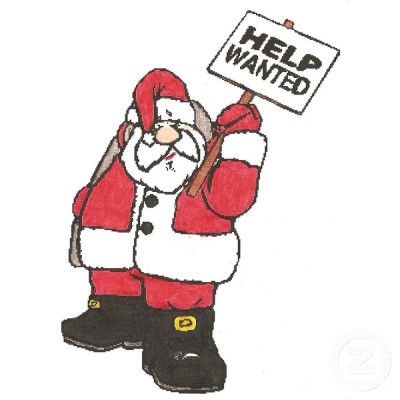 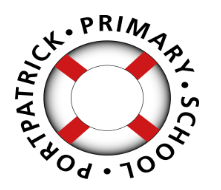 Christmas FundraiserOur very creative pupils have made a range of Christmas Crafts to sell at our Village Craft Fayre that was held on Saturday 27th of November.We have some items left that we are keen to sell to boost our fundraising.If possible, please send in money with your child to purchase on a first cone-first served basis. 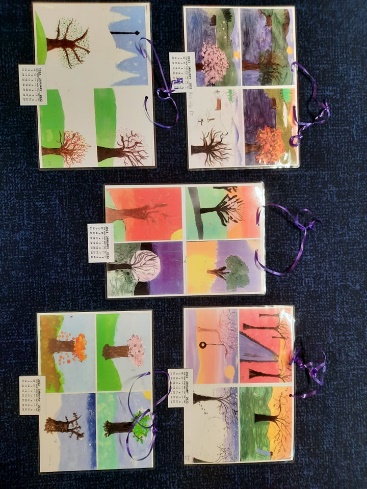 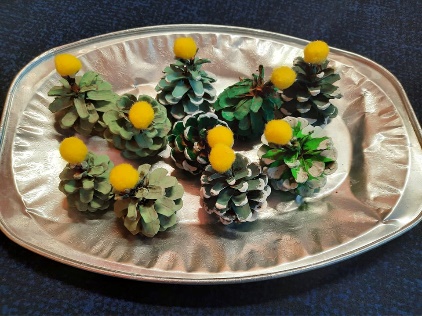 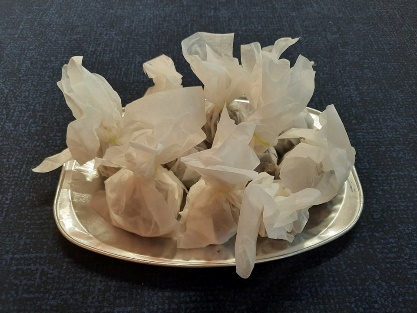 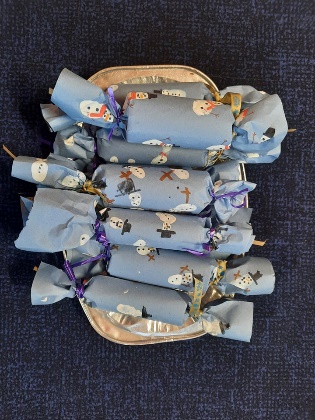 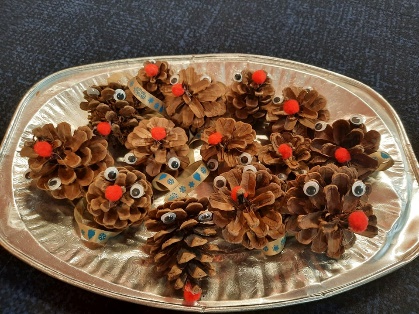 As part of our Eco Schools and Rights Respecting Schools work, we are also collecting for our local foodbank.  Please send in any donations of non-perishable items that you may be able to donate by the 17th of December.The boys and girls appreciate your support so very much.Thank You!Bird Seed Balls10p each  - 50p for 6Bird Seed Pine Cones20pPine Cone Reindeer Tree Ornament20pPom-Pom Pine Cone Decoration20pEco Friendly Christmas Cracker50pFour Seasons Artwork Calendars50p